lMADONAS NOVADA PAŠVALDĪBA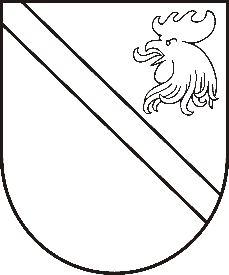 Reģ. Nr. 90000054572Saieta laukums 1, Madona, Madonas novads, LV-4801 t. 64860090, fakss 64860079, e-pasts: dome@madona.lv ___________________________________________________________________________MADONAS NOVADA PAŠVALDĪBAS DOMESLĒMUMSMadonā2019.gada 26.septembrī								Nr.459									(protokols Nr.18, 34.p.)Par transporta izdevumu apmaksu Kalsnavas pagastā deklarētajiem audzēkņiem uz Bērzaunes pamatskolu un profesionālās ievirzes izglītības iestādiKalsnavas pagasta pārvaldē 23.09.2019. ir saņemti vecāku […] iesniegumi par transporta izdevumu kompensācijām uz Bērzaunes pamatskolu – […].  […]. Ar šo mācību gadu, personīgu iemeslu dēļ, viņi ir izvēlējušies Bērzaunes pamatskolu. Kalsnavas pagasta pārvalde ir saņēmusi Bērzaunes pamatskolas I.Gailumas izziņu par šo skolēnu stundu mācību laikiem un ceļa attālumu.  Attālums uz/no Jaunkalsnavas uz Bērzaunes pamatskolu kopā sanāk 31km. Tāpat […] ir iesniegusi iesniegumu (Nr.KAL/1-13.2/19/288) par meitas […] nogādāšanu uz profesionālās ievirzes izglītības iestādi- J.Simsona Madonas mākslas skolu. Noklausījusies Izglītības nodaļas vadītājas S.Seržānes sniegto informāciju, saskaņā ar Madonas novada pašvaldības 27.09.2018.saistošo noteikumu Nr.18 “Par izglītojamo pārvadājumiem un braukšanas izdevumu kompensēšanas kārtību Madonas novada pašvaldības administratīvajā teritorijā” 8.3.punktu, atklāti balsojot: PAR – 12 (Agris Lungevičs, Ivars Miķelsons, Artūrs Čačka, Andris Dombrovskis, Antra Gotlaufa, Artūrs Grandāns, Gunārs Ikaunieks, Valda Kļaviņa, Rihards Saulītis, Aleksandrs Šrubs, Gatis Teilis, Kaspars Udrass), PRET – NAV, ATTURAS – NAV, Madonas novada pašvaldības dome  NOLEMJ:Neveikt transporta izdevumu apmaksu Bērzaunes pamatskolas audzēkņiem no 2019.gada 2.septembra līdz 2020.gada 31.maijam:[…]Veikt transporta izdevumu apmaksu J.Simsona Madonas mākslas skolas audzēknei no 2019.gada 2.septembra līdz 2020.gada 31.maijam:[…]Transporta izdevumu apmaksa veicama saskaņā ar Madonas novada pašvaldības 27.09.2018.saistošo noteikumu Nr.18 “Par izglītojamo pārvadājumiem un braukšanas izdevumu kompensēšanas kārtību Madonas novada pašvaldības administratīvajā teritorijā” noteikto kārtību, un saskaņā ar izglītības iestādes izziņu par apmeklēto nodarbību skaitu.Domes priekšsēdētājs						A.Lungevičs